INSTITUCIÓN EDUCATIVA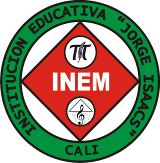 INEM “JORGE ISAACS” DE CALIAsignatura: Sistemas – 10-07	Mapas conceptuales y organigramas en SmartArtSmartArt es una herramienta del paquete de office que permite elaborar organigramas y mapas conceptuales.  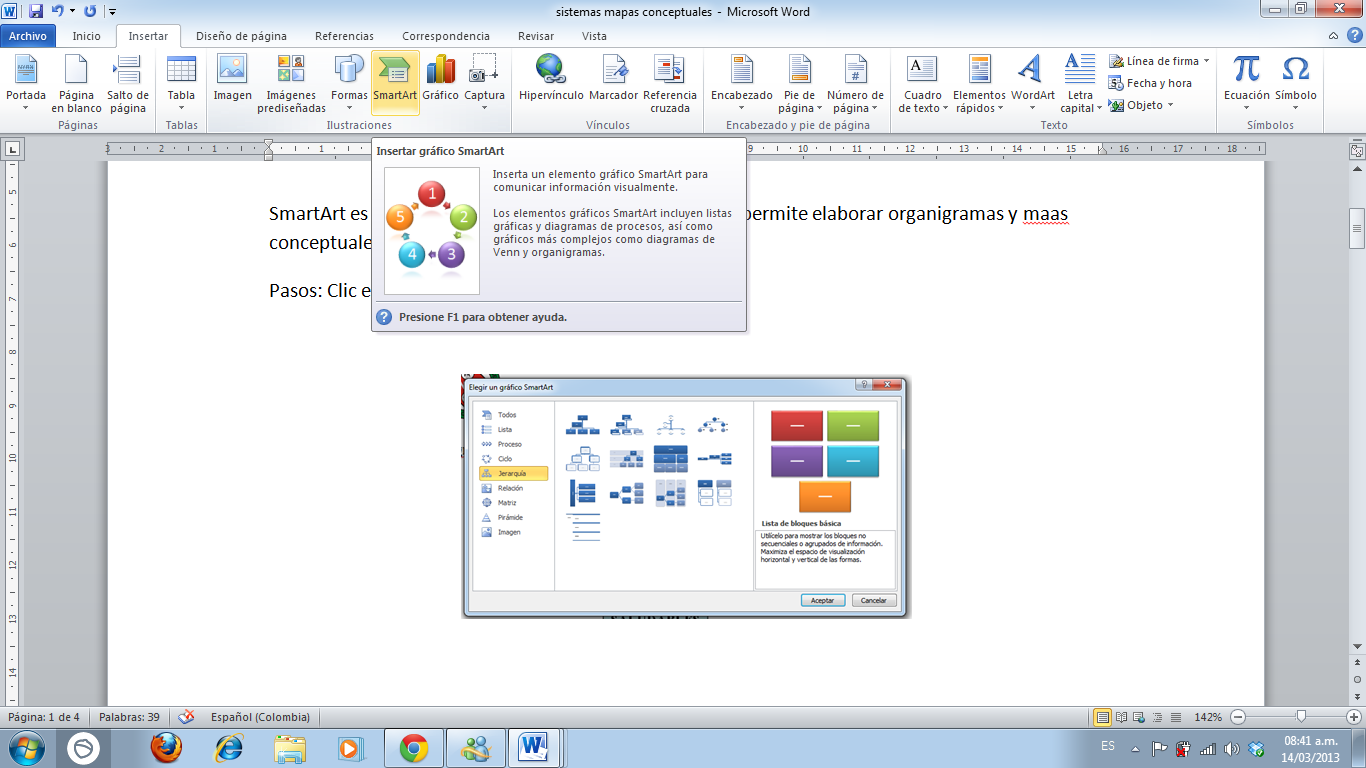 Pasos: Clic en la cinta Insertar, en el grupo ilustraciones elige SmartArt.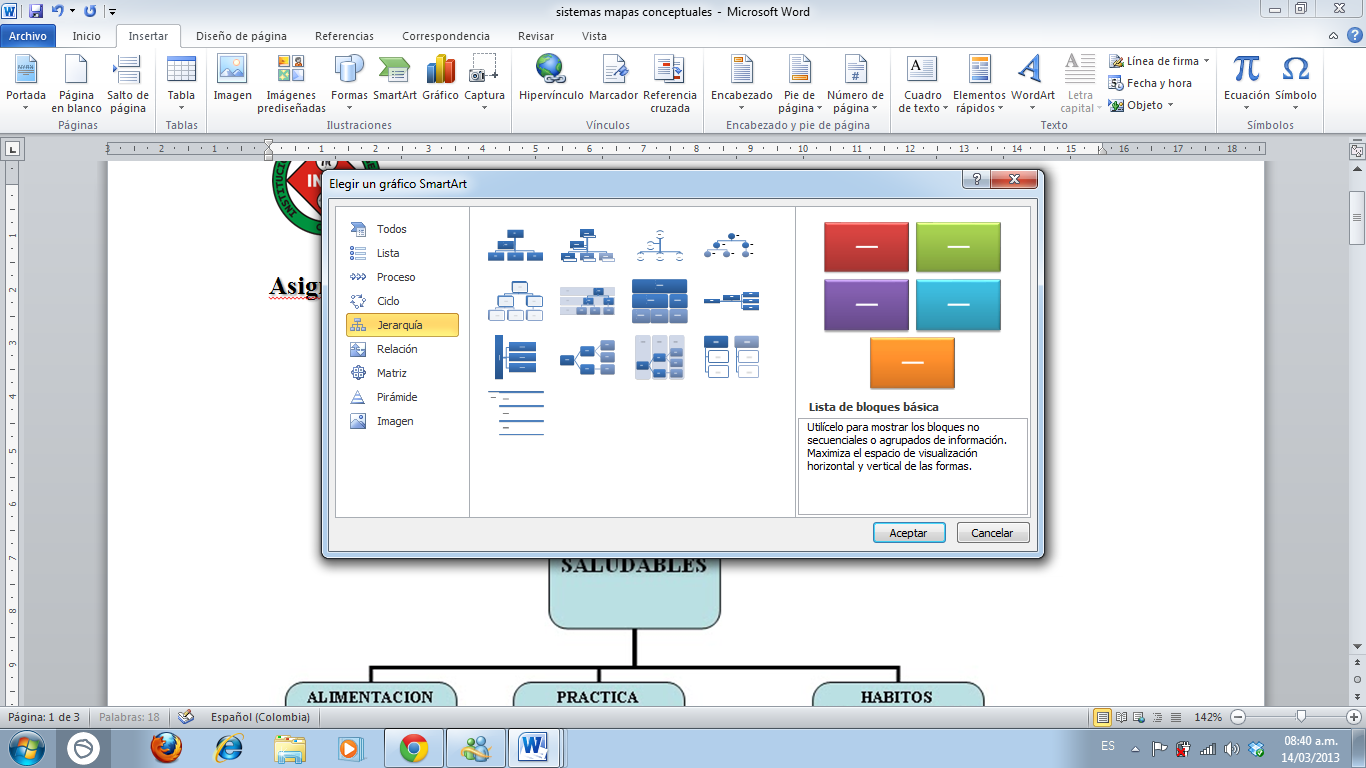 Elije el tipo de grafico deseado y clic en aceptar.Ejemplo: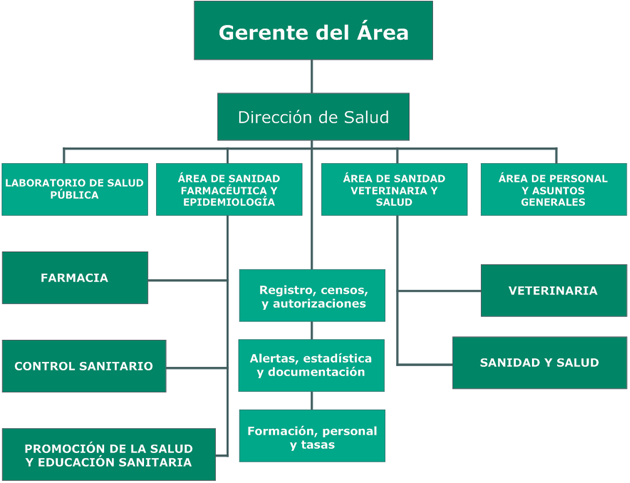 Tomado de: http://3.bp.blogspot.com/-a7ovtg6tCdw/T7IQR3LsqwI/AAAAAAAAAB0/_ofulSSvo1E/s1600/organigrama_salud.pngACTIVIDAD EVALUACIÓN INTERMEDIADiseña el siguiente mapa con  formas en Word.   Escribe antes del mapa el titulo Estilo Nutrición.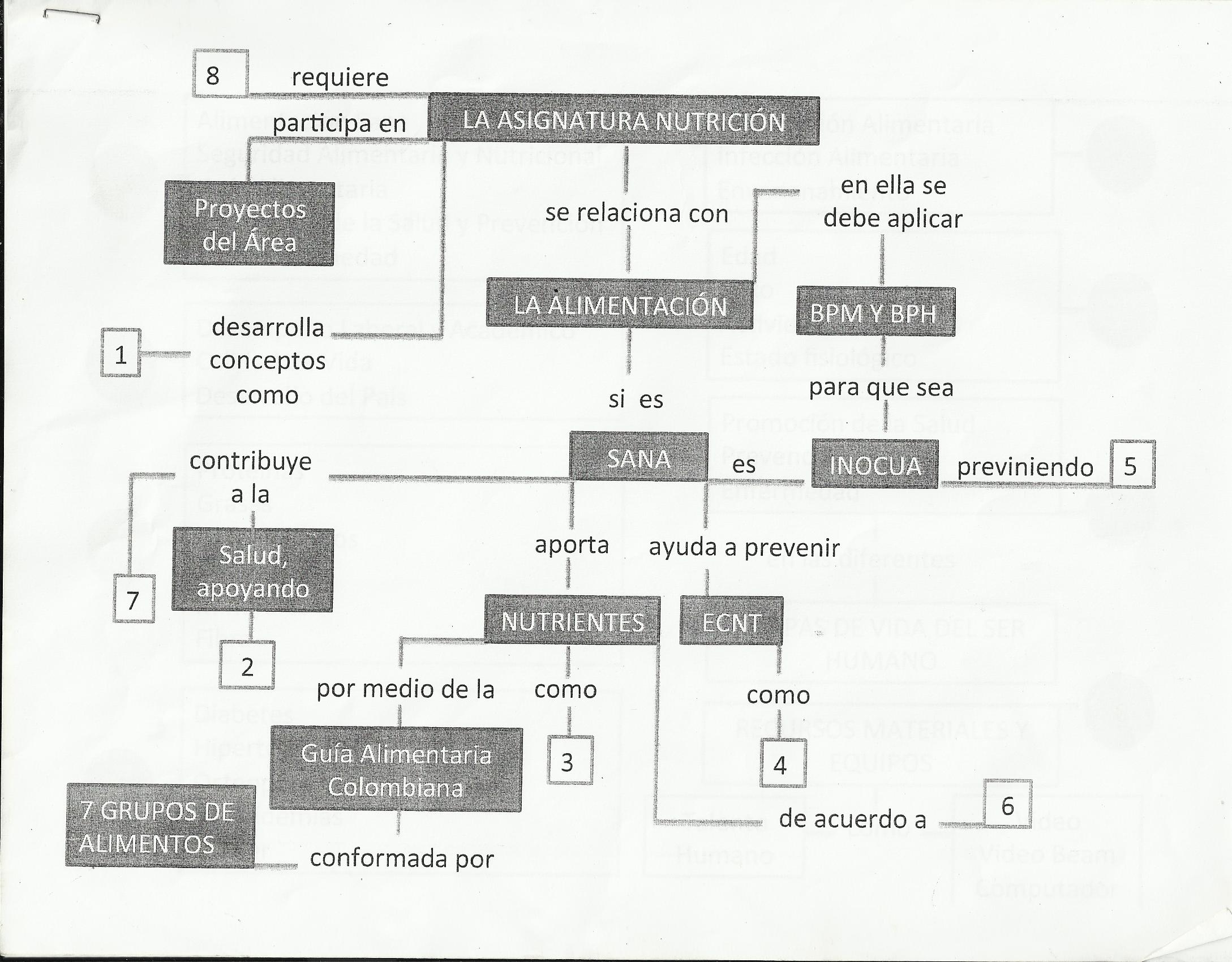 Continuación del mapa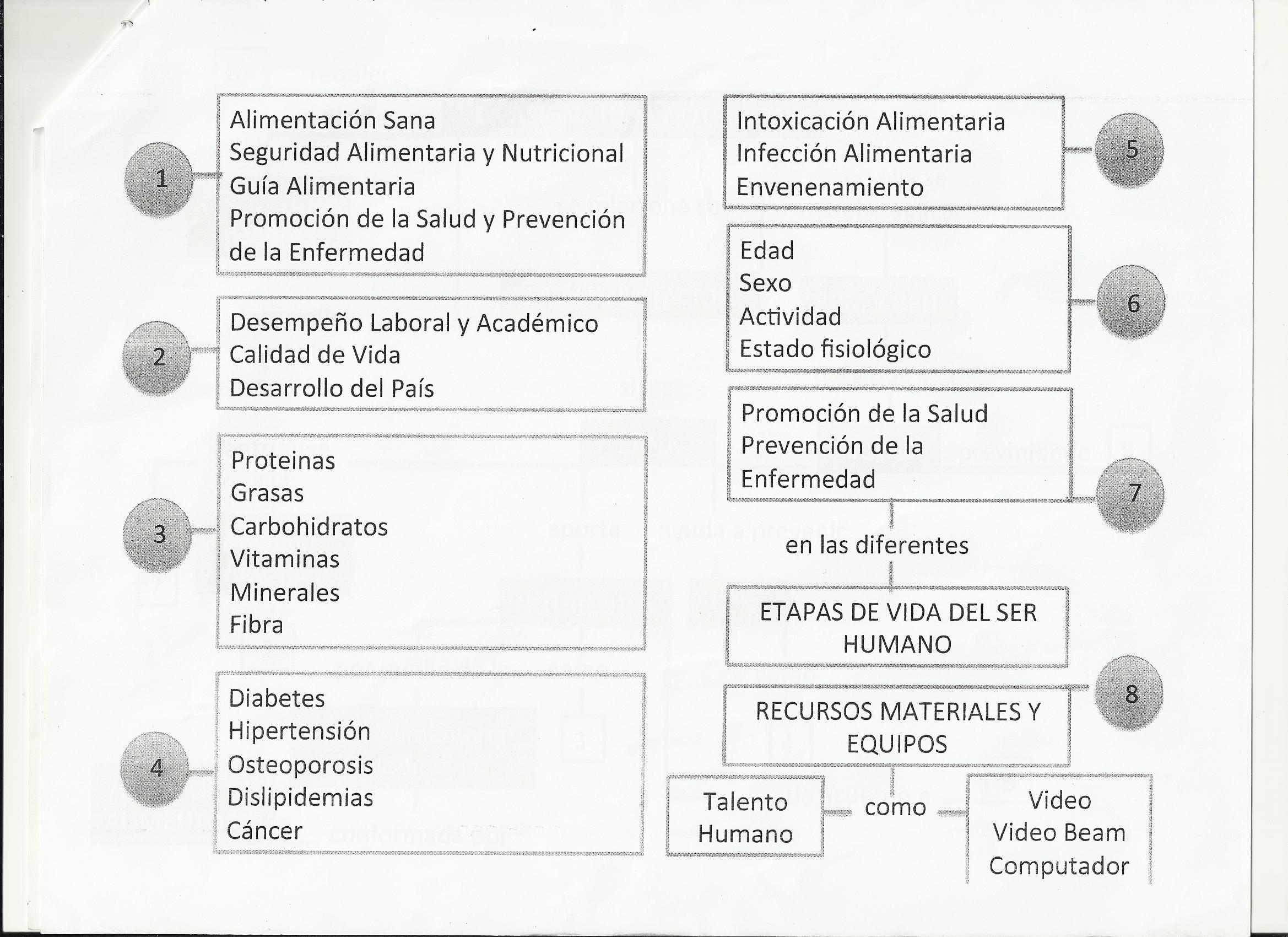 Diseña el siguiente mapa con la herramienta SmartArt de Word. Escribe antes del mapa el titulo Hábitos saludables.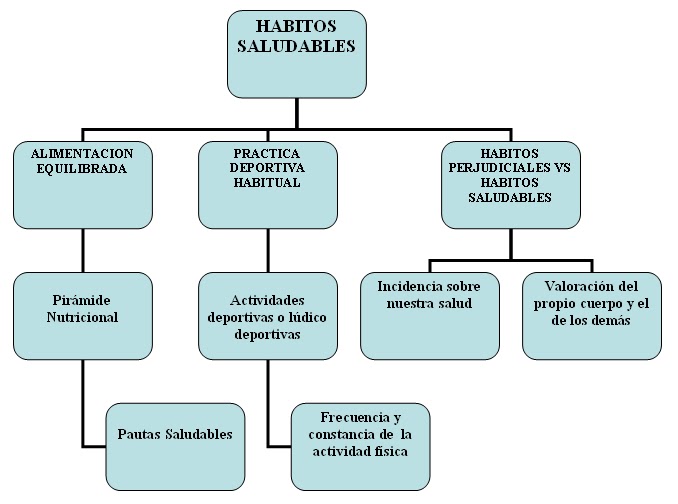 Tomado de: http://4.bp.blogspot.com/-cByhQjUur_M/TagubYnoiBI/AAAAAAAAAI0/RWrZRD1VuMQ/s1600/Dibujo+3.bmpDiseña el siguiente mapa con el botón formas en Word.   Escribe antes del mapa el titulo Estilo de vida saludable.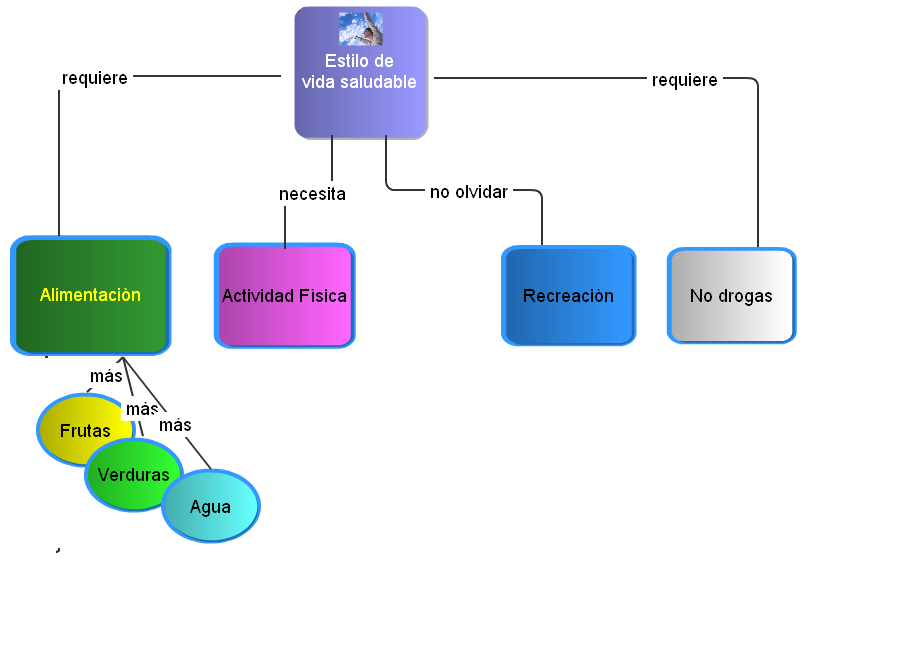 Tomado de: http://www.gliffy.com/pubdoc/2197504/L.pngNota: El documento de word debe tener portada, los 3 mapas y bibliografia. La bibliografgia corresponde a los enlaces de las imágenes.Diseña el siguiente mapa con el botón formas en Power Point.   La primera diapositiva de presentación del tema, nombre de los integrantes, institución y logo de la institución, la segunda diapositiva con el mapa y la tercera y última con la referencias es decir el enlace donde fue tomado el mapa.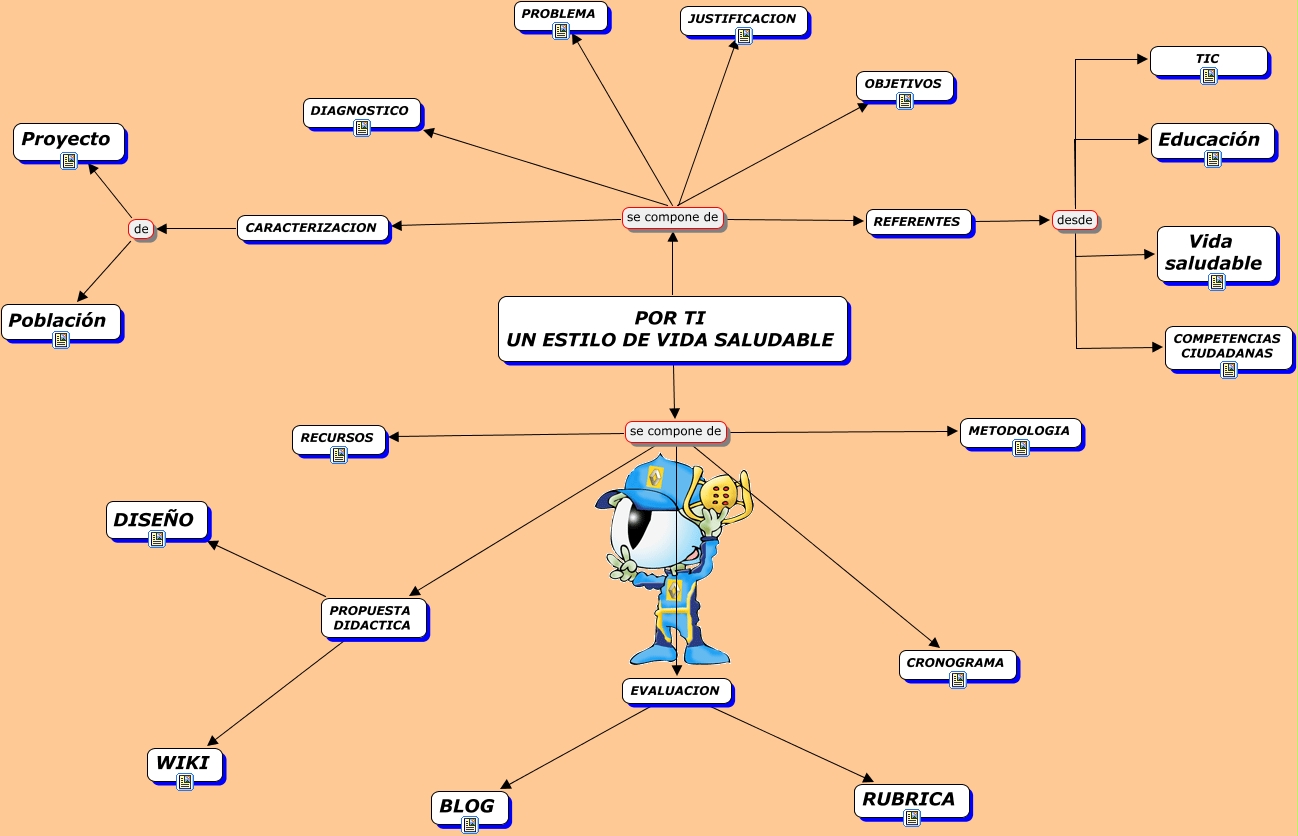 Tomado de:http://cmap.upb.edu.co/rid=1229354657000_1752413852_12685/ESTILOS%20DE%20VIDA%20SALUDABLE.cmap?rid=1229354657000_1752413852_12685&partName=htmljpegEnviar al correo: sistemas10-07@hotmail.comAsunto: Evaluación intermedia Apellido y NombreNo olvide adjuntar los dos archivos: el de Word con los 3 mapas y el power point.Éxitos.